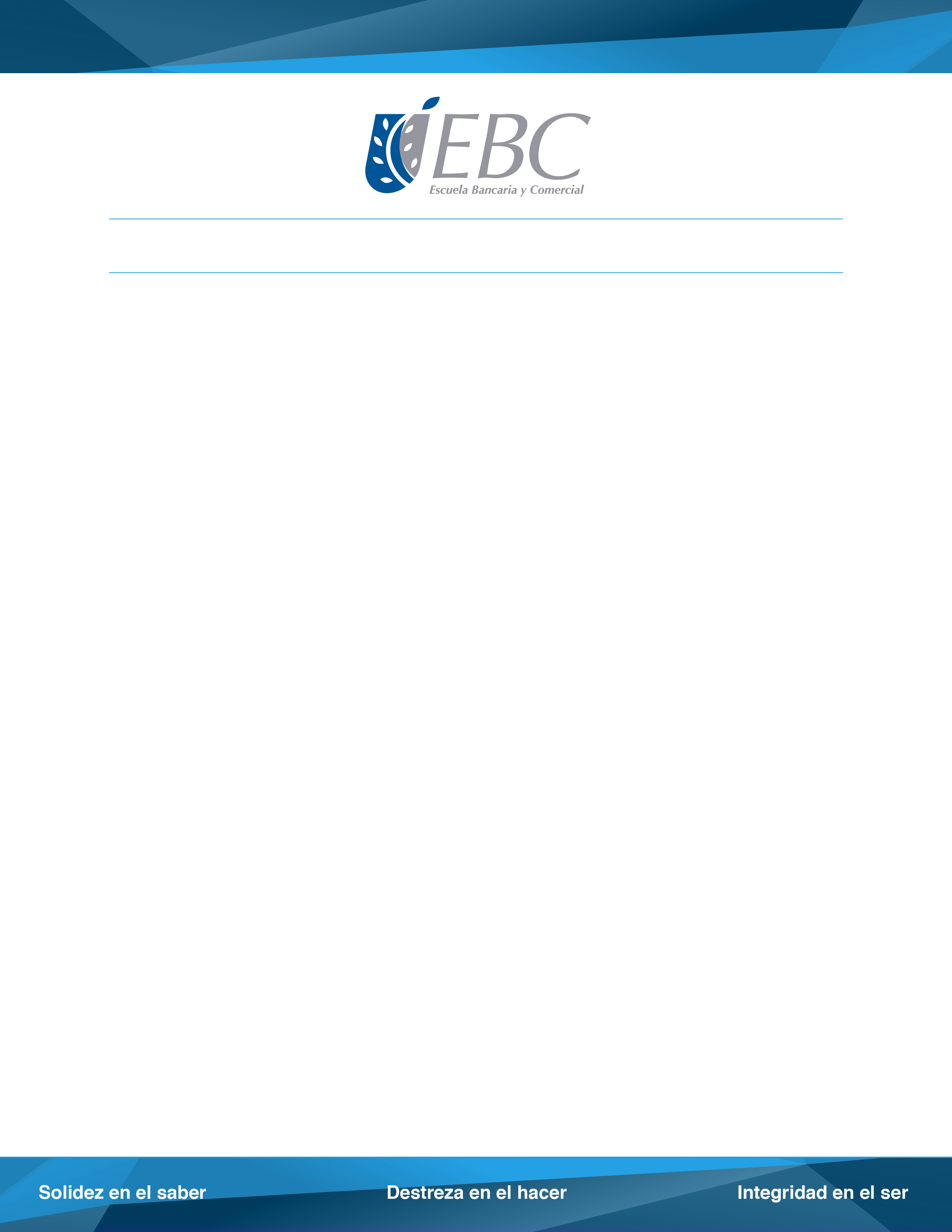 Se me ocurrió asignarles un monto de $200 millones de pesos (virtuales, por supuesto) y jugar a que yo era el inversionista que solicitaba asesoría para el manejo de mi capital. Para agregarle adrenalina, decidimos operar en tiempo real con instrumentos cotizados en la Bolsa Mexicana de Valores, instrumentos de todo tipo en diferentes mercados y emisoras, etc.¿Resultado? Estoy sorprendido con lo que he visto… una gran capacidad de absorción del conocimiento, manejo de mucha información, trabajo en equipo, entusiasmo y sobre todo, resultados reales que me hacen pensar en lo que estuvieran ganando estos chicos si el dinero asignado fuera verdadero. Pero lo más relevante, fue la lección que han aprendido con su actuación.Lo antes comentado, es un ejemplo de lo que me ha tocado ver que ésta generación puede hacer en cualquier ámbito porque en el plano laboral; diariamente trabajo con varios Millennials y de igual forma; me tienen gratamente sorprendido por su alto desempeño, capacidad de innovación y nivel creativo.Así las cosas, desde mi óptica estoy seguro que a nuestro país le esperan mejores tiempos económicos, y creer en los Millennials como una nueva esperanza y oportunidad para el empleo en México, será sin duda un detonante para ello.###   Acerca de la EBCCon 90 años de experiencia la Escuela Bancaria y Comercial (EBC), es pionera en educación a distancia y considerada la Escuela de Negocios de México, cuya visión aspira a que la excelencia educativa sea base de su trabajo buscando el progreso de la comunidad, siendo su misión formar profesionales emprendedores que se distingan en el ámbito de las organizaciones por su saber, por su hacer y por su ser. Para mayor información consulta: www.ebc.mx